ПОЯСНЮВАЛЬНА ЗАПИСКА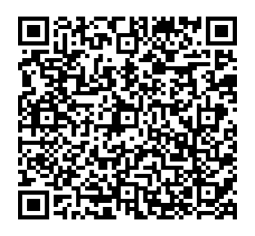 № ПЗН-55014 від 16.06.2023до проєкту рішення Київської міської ради: Про відмову громадянці Білявській Олені Вікторівні у наданні дозволу на розроблення проєкту землеустрою щодо відведення земельної ділянки у власність для ведення садівництва на вул. Садовій 206, 1Б, ГО «СТ «ПРИОЗЕРНЕ» у Дніпровському районі міста Києва1. Фізична особа:2. Відомості про земельну ділянку (кадастровий № 8000000000:66:053:0004).Обґрунтування прийняття рішення.На клопотання зацікавленої особи відповідно до статей 9, 118 Земельного кодексу України та Порядку набуття прав на землю із земель комунальної власності у місті Києві, затвердженого рішенням Київської міської ради від 20.04.2017 № 241/2463, Департаментом земельних ресурсів виконавчого органу Київської міської ради (Київської міської державної адміністрації) розроблено проєкт рішення Київської міської ради «Про відмову громадянці Білявській Олені Вікторівні у наданні дозволу на розроблення проєкту землеустрою щодо відведення земельної ділянки у власність для ведення садівництва на вул. Садовій 206, 1Б, ГО «СТ «ПРИОЗЕРНЕ» у Дніпровському районі міста Києва».Мета прийняття рішення.Метою прийняття рішення є забезпечення дотримання вимог Земельного кодексу України.Особливі характеристики ділянки.Стан нормативно-правової бази у даній сфері правового регулювання.Загальні засади та порядок відмови у наданні дозволу на розроблення документації із землеустрою визначено статтями 9, 118 Земельного кодексу України.Проєкт рішення не містить інформацію з обмеженим доступом у розумінні статті 6 Закону України «Про доступ до публічної інформації». Проєкт рішення не стосується прав і соціальної захищеності осіб з інвалідністю та не матиме впливу на життєдіяльність цієї категорії.Фінансово-економічне обґрунтування.Реалізація рішення не потребує додаткових витрат міського бюджету.Прогноз соціально-економічних та інших наслідків прийняття рішення.Рішення не тягне за собою жодних соціально-економічних та інших наслідків.Доповідач: директор Департаменту земельних ресурсів Валентина ПЕЛИХПІБ:                Білявська Олена ВікторівнаКлопотання:від 02.06.2023 номер 632440126 Місце розташування (адреса):м. Київ, р-н Дніпровський, вул. Садова 206, 1Б, ГО «СТ «ПРИОЗЕРНЕ» Площа:0,03 га Вид та термін права:право в процесі оформлення (власність) Заявлене цільове призначення:для ведення садівництва Наявність будівель і споруд   на ділянці:Згідно з відомостями з Державного реєстру речових прав на нерухоме майно про реєстрацію права власності                                від 19.06.2023 № 336071534 на земельній ділянці знаходиться садовий будинок загальною площею 119,7 кв.м, який належить на праві приватної власності Білявській Олені Вікторівні (реєстраційний номер об'єкта нерухомого майна № 2240254180000, запис про право власності                              від 28.12.2022 № 48861461). Наявність ДПТ:Детальний план території відсутній. Функціональне призначення   згідно з Генпланом:Відповідно до Генерального плану міста Києва, затвердженого рішенням Київської міської ради                         від 28.03.2002 № 370/1804, земельна ділянка за функціональним призначенням належить до території вулиць і доріг (витяг з містобудівного кадастру, наданий листом Департаменту містобудування та архітектури виконавчого органу Київської міської ради (Київської міської державної адміністрації) від 05.06.2023  № 055 - 4061). Правовий режим:Земельна ділянка належить до земель комунальної власності територіальної громади міста Києва. Розташування в зеленій зоні:Земельна ділянка не входить до зеленої зони. Інші особливості:Громадянка  Білявська О.В. є членом садівницького товариства ГО «СТ «ПРИОЗЕРНЕ» (довідка про членство в ГО «СТ «ПРИОЗЕРНЕ» від 25.02.2023 № 26/23).Також земельна ділянка на вул. Садовій 206, 1Б у Дніпровському районі м. Києва (кадастровий номер  8000000000:66:053:0004) сформована та зареєстрована в Державному земельному кадастрі на підставі розробленого проєкту землеустрою щодо відведення земельної ділянки. Рішення про передачу у власність чи користування зазначеної земельної ділянки Київською міською радою не приймалось. Документи, що посвідчують право власності чи користування зазначеною земельною ділянкою відсутні.Зазначаємо, що Департамент земельних ресурсів не може перебирати на себе повноваження Київської міської ради та приймати рішення про надання дозволу на розроблення проєкту землеустрою щодо відведення земельної ділянки у власність або про відмову у наданні такого дозволу, оскільки відповідно до пункту 34 частини першої статті 26 Закону України «Про місцеве самоврядування в Україні» та  статей 9, 122 Земельного кодексу України такі питання вирішуються виключно на пленарних засіданнях сільської, селищної, міської ради. Зазначене підтверджується, зокрема, рішеннями Верховного Суду від 28.04.2021 у справі № 826/8857/16,            від 17.04.2018 у справі № 826/8107/16, від 16.09.2021 у справі № 826/8847/16. Зважаючи на вказане, цей проєкт рішення направляється для подальшого розгляду Київською міською радою відповідно до її Регламенту.Директор Департаменту земельних ресурсівВалентина ПЕЛИХ